Отдел культуры администрации Сосновского муниципального районаПРОТОКОЛзаседания комиссии по оценке эффективности деятельности руководителей муниципальных учреждений, подведомственных Отделу культуры администрации Сосновского муниципального районапо итогам II квартала 2023 г.№ 3								                                   «14» июля 2023 г.Присутствовали:Маркина Т.И. – начальник Отдела культуры, председатель комиссии.Пономарчук Т.В. – заместитель начальника Отдела культуры, член комиссии.Медведева А.А. – главный бухгалтер Отдела культуры, член комиссии.Баландина А.Н. – экономист Отдела культуры, член комиссии.Повестка дня:Рассмотрение вопроса об эффективности работы руководителей детских школ искусств.Рассмотрение вопроса об эффективности работы директора МБУК МСКО А.М. Скокова.Рассмотрение вопроса об эффективности работы директора МКУ «Сосновский историко-краеведческий музей» Т.В. Жуковой.Рассмотрение вопроса об эффективности работы директора МКУК МЦБС Е.В. Сойновой.По первому вопросу слушали Пономарчук Т.В.	На основании   отчетов руководителей детских школ искусства   Глушковой М.В., Серебренниковой О.В., Моисеевой О.М., была составлена оценочная шкала деятельности руководителей детских школ искусства за 2 квартал 2023 года.Оценочная шкала эффективности деятельности руководителей детских школ искусствОбщее решение для руководителей ДШИ: Организовать работу по обучению детей-инвалидов согласно дорожной карте. С предложением по данному направлению работы выходить в СОШ, создавать условия для обучения детей с ОВЗ.Вести работу по программе «Пушкинская карта» (количество детей, вывезенных на концерты, спектакли, выставки с использованием Пушкинской карты).Просматривать соцсети на предмет по своевременному выявлению аккаунтов риска, опасных сообществ и тематических групп, их связей и противоправных устремлений.По второму вопросу слушали Баландину А.Н. На основании   отчета руководителя МБУК МСКО Скокова А.М. была составлена оценочная шкала деятельности руководителя за 2 квартал 2023 года.Оценочная шкала эффективности деятельности руководителя учрежденияИТОГО: 225 баллов.По третьему вопросу слушали Медведеву А.А.На основании   отчета руководителя МКУ «Сосновский музей» Жуковой Т.В. была составлена оценочная шкала деятельности руководителя   за 2 квартал 2023 года.Оценочная шкала эффективности деятельности руководителя учрежденияИТОГО: 255 балловПо четвертому вопросу слушали Медведеву А.А. На основании   отчета руководителя МКУК МЦБС Сойновой Е.В. была составлена оценочная шкала деятельности руководителя за 2 квартал 2023 года. Оценочная шкала эффективности деятельности руководителя учрежденияИТОГО: 150 баллов.ОБЩЕЕ РЕШЕНИЕДиректорам учреждений культуры принять к сведению и устранить вышеперечисленные замечания.Усилить работу по обеспечению условий предоставления услуг для лиц с ОВЗ. При составлении отчета по обеспечению комплексной безопасности учреждений и прибывающих в нем граждан, необходимо указывать даты проведения мероприятий. В показателе по повышению квалификации указывать даты прохождения КПК с указанием удостоверения или сертификата. Просматривать соцсети, на которых зарегистрированы учреждения культуры района, на предмет своевременного выявления аккаунтов риска, опасных сообществ и тематических групп, их связей и противоправных устремлений. Продолжить работу по эффективной реализации программы «Пушкинская карта».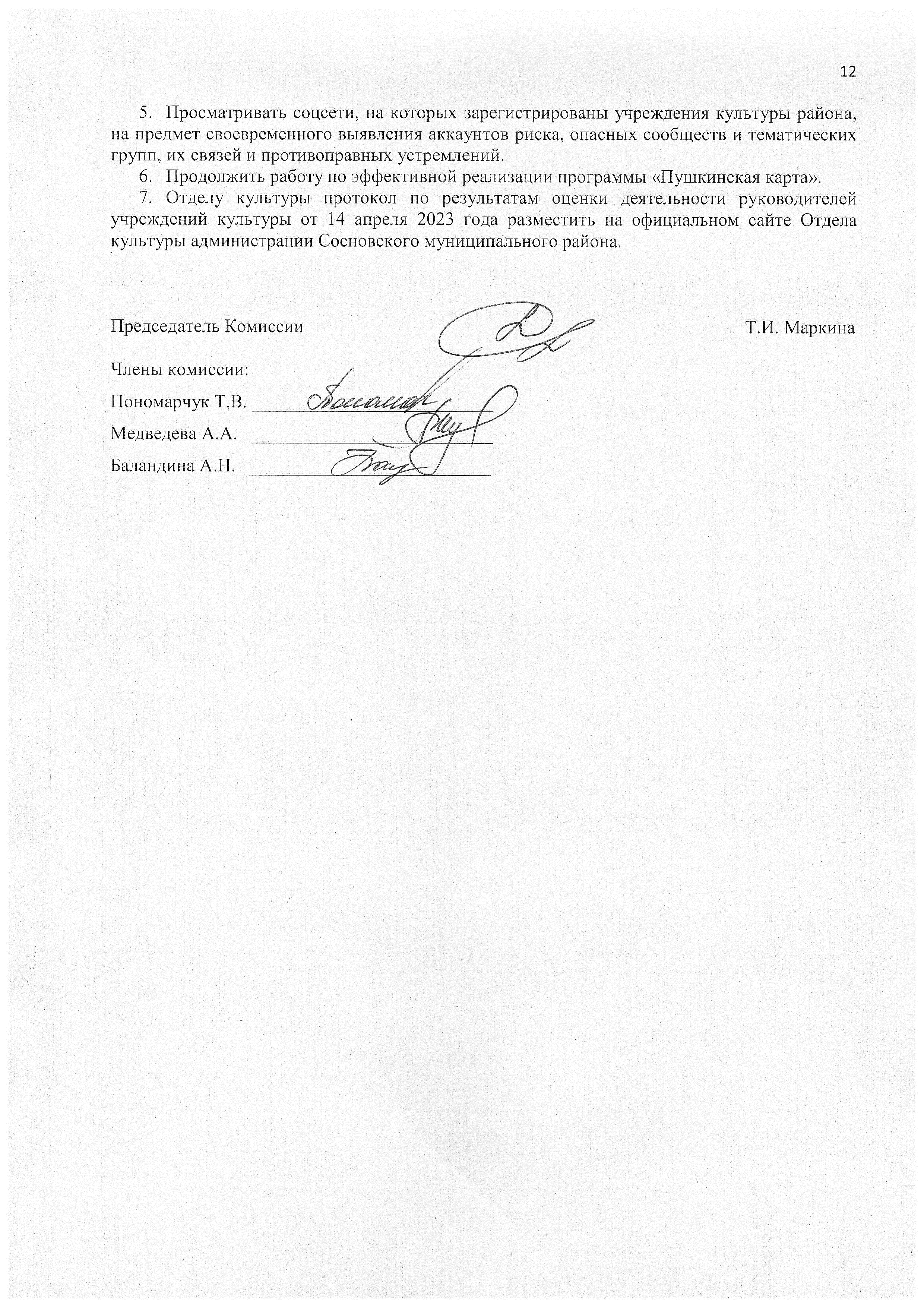 №Наименование показателяБаллыБаллыБаллы№Наименование показателяМБУ ДО «ДШИ с. Долгодеревенское» МБУ ДО «ДШИ п. Полетаево»МБУ ДО «ДШИ п. Рощино»1Размещение на сайте bus.gov.ru в течение 5-ти рабочих дней с момента утверждения: ПФХД бюджетных учреждений и бюджетная смета казенных учреждений.---2Своевременное размещение измененных ПФХД или бюджетной сметы на bus.gov.ru в течение 5-ти рабочих дней с момента утверждения.0003Максимальное отклонение фактического значения суммы по разделу расходов плана ФХД от первоначального планового показателя за отчетный период (только бюджетные учреждения)IV кв.IV кв.IV кв.4Удельный вес фонда оплаты труда основного персонала в общем начисленном фонде оплаты труда за отчетный период (при соблюдении индикатива – для ДШИ 70% и более, для культуры 60% и более)5555Доля исполнения от запланированной суммы кассового плана по иным целям МП «Сохранение и развитие культуры Сосновского района»3556Отсутствие обоснованных жалоб, докладных на руководителя учреждения со стороны учредителя (централизованной бухгалтерии), органов местного самоуправления и иных физических и юридических лиц. 5557Формирование плана-графика в ЕИС в течение 10-ти рабочих дней с момента утверждения ПФХД/бюджетной сметы (ч. 7 ст. 16. ФЗ-44) на новый финансовый год.---8Своевременное размещение изменений в план-график на сайте zakupki.gov.ru 0009Наличие контрактов с поставщиками с истекшим сроком исполнения на отчетный период.55510Выполнение плана мероприятий в соответствии с энергетическим паспортом учреждения, с предоставлением плана мероприятий. (Кроме МКУ «Сосновский музей»)0101011Проведение инвентаризации, согласно изданным приказамIV кв.IV кв.IV кв.12Отношение среднемесячной заработной платы основного персонала к среднемесячной заработной плате учителей в районе (ДШИ)10101013Отношение среднемесячной заработной платы по учреждению культуры к среднемесячной заработной плате в регионе (МБУК МСКО, МКУК МЦБС и МКУ «Сосновский музей)---14Доля от средств от приносящей доход деятельности в фонде оплаты труда (только бюджетные учреждения)1051515Наличие бухгалтерской и иной финансовой отчетности на официальном сайте bus.gov.ru (размещение происходит в течение 5 рабочих дней от формирования каждого документа – п. 5.15.2 Приказа Казначейства России от 15.02.2012 N 72.---16Функционирование интернет-сайта учреждения согласно ст.36 ФЗ "Основы законодательства Российской Федерации о культуре" (утв. ВС РФ 09.10.1992 N 3612-1) (ред. от 01.04.2020) и «Правилам размещения на официальном сайте образовательной организации в информационно-телекоммуникационной сети «Интернет» и обновления информации об образовательной организации» (утв. постановлением Правительства РФ от 10.07.2013 г. № 582, изменения от 11.07.2020 г. № 1038), приказа от 29 мая 2014 г. N 785 «Об утверждении требований к структуре официального сайта образовательной организации в информационно-телекоммуникационной сети "Интернет" и формату представления на нем информации»15151517Поступление денежных средств из внебюджетных источников. Отношение факта к плану.15015Индивидуальные показатели эффективности руководителейИндивидуальные показатели эффективности руководителейИндивидуальные показатели эффективности руководителейИндивидуальные показатели эффективности руководителейИндивидуальные показатели эффективности руководителей1Выполнение учреждением муниципального задания на оказание услуг, сметы казенного учреждения.2020202Обеспечение комплексной безопасности учреждения и пребывающих в нем граждан (пожарная безопасность, охрана труда и соблюдение санитарно-эпидемиологических требований и норм, проведение инструктажей и плановых проверок)1010103Количество работников учреждения, прошедших повышение квалификации и (или) профессиональную подготовку в отчетном периоде, подтверждаемую документально (имеющие удостоверения, сертификаты)1010104Отсутствие обоснованных жалоб на качество предоставления услуг и нарушений по результатам проверки деятельности учреждения 5055Целевое и эффективное использование бюджетных средств, в т. ч. в рамках муниципального задания.2020206Исполнение показателей эффективности учреждения2020207Мероприятия направленные на обеспечение доступной среды для инвалидов (обучение персонала, разработка программ по работе с инвалидами)0008Наличие актуальных рекламных материалов по программе «Пушкинская карта» в афишах, на сайтах, наружной рекламе (только МБУК МСКО и МУЗЕЙ)0009Процент событий по программе «Пушкинская карта» от общего количества актуальных платных событий из афиши организации культуры, ориентированных на целевую аудиторию (молодежь от 14 до 22 лет) (только МБУК МСКО и МУЗЕЙ)---10Рост объема продаж по программе «Пушкинская карта» (только МБУК МСКО и МУЗЕЙ)---11Рост объема реализации билетов по программе «Пушкинская карта» (только МБУК МСКО и МУЗЕЙ)---12Своевременная готовность учреждения к новому учебному году (только ДШИ)III кв.III кв.III кв.13Укомплектованность специалистами педагогического коллектива (только ДШИ)52514Иная деятельность, не предусмотренная перечнем показателей15 (за создание паспорта по энергоэффективности – в первых рядах)15 (за рост продажи билетов по Пушкинской карте)20 (Победитель 1 тура регионального этапа общероссийского конкурса «Лучшая детская школа искусств» в Челябинской области среди сельских школ искусств)ИТОГО:173157195№Наименование показателяБаллы1Размещение на сайте bus.gov.ru в течение 5-ти рабочих дней с момента утверждения: ПФХД бюджетных учреждений и бюджетная смета казенных учреждений.02Своевременное размещение измененных ПФХД или бюджетной сметы на bus.gov.ru в течение 5-ти рабочих дней с момента утверждения.53Максимальное отклонение фактического значения суммы по разделу расходов плана ФХД от первоначального планового показателя за отчетный период (только бюджетные учреждения)IV кв.4Удельный вес фонда оплаты труда основного персонала в общем начисленном фонде оплаты труда за отчетный период (при соблюдении индикатива – для ДШИ 70% и более, для культуры 60% и более)55Доля исполнения от запланированной суммы кассового плана по иным целям МП «Сохранение и развитие культуры Сосновского района»06Отсутствие обоснованных жалоб, докладных на руководителя учреждения со стороны учредителя (централизованной бухгалтерии), органов местного самоуправления и иных физических и юридических лиц. 57Формирование плана-графика в ЕИС в течение 10-ти рабочих дней с момента утверждения ПФХД/бюджетной сметы (ч. 7 ст. 16. ФЗ-44) на новый финансовый год.- 8Своевременное размещение изменений в план-график на сайте zakupki.gov.ru 59Наличие контрактов с поставщиками с истекшим сроком исполнения на отчетный период.010Выполнение плана мероприятий в соответствии с энергетическим паспортом учреждения, с предоставлением плана мероприятий. (Кроме МКУ «Сосновский музей»)1011Проведение инвентаризации, согласно изданным приказамIV кв.12Отношение среднемесячной заработной платы основного персонала к среднемесячной заработной плате учителей в районе (ДШИ)-13Отношение среднемесячной заработной платы по учреждению культуры к среднемесячной заработной плате в регионе (МБУК МСКО, МКУК МЦБС и МКУ «Сосновский музей)014Доля от средств от приносящей доход деятельности в фонде оплаты труда (только бюджетные учреждения)1015Наличие бухгалтерской и иной финансовой отчетности на официальном сайте bus.gov.ru (размещение происходит в течение 5 рабочих дней от формирования каждого документа – п. 5.15.2 Приказа Казначейства России от 15.02.2012 N 72.-16Функционирование интернет-сайта учреждения согласно ст.36 ФЗ "Основы законодательства Российской Федерации о культуре" (утв. ВС РФ 09.10.1992 N 3612-1) (ред. от 01.04.2020) и «Правилам размещения на официальном сайте образовательной организации в информационно-телекоммуникационной сети «Интернет» и обновления информации об образовательной организации» (утв. постановлением Правительства РФ от 10.07.2013 г. № 582, изменения от 11.07.2020 г. № 1038), приказа от 29 мая 2014 г. N 785 «Об утверждении требований к структуре официального сайта образовательной организации в информационно-телекоммуникационной сети "Интернет" и формату представления на нем информации»1517Поступление денежных средств из внебюджетных источников. Отношение факта к плану.15Индивидуальные показатели эффективности руководителейИндивидуальные показатели эффективности руководителейИндивидуальные показатели эффективности руководителей1Выполнение учреждением муниципального задания на оказание услуг, сметы казенного учреждения.202Обеспечение комплексной безопасности учреждения и пребывающих в нем граждан (пожарная безопасность, охрана труда и соблюдение санитарно-эпидемиологических требований и норм, проведение инструктажей и плановых проверок)53Количество работников учреждения, прошедших повышение квалификации и (или) профессиональную подготовку в отчетном периоде, подтверждаемую документально (имеющие удостоверения, сертификаты)54Отсутствие обоснованных жалоб на качество предоставления услуг и нарушений по результатам проверки деятельности учреждения 55Целевое и эффективное использование бюджетных средств, в т. ч. в рамках муниципального задания.206Исполнение показателей эффективности учреждения207Мероприятия направленные на обеспечение доступной среды для инвалидов (обучение персонала, разработка программ по работе с инвалидами)208Наличие актуальных рекламных материалов по программе «Пушкинская карта» в афишах, на сайтах, наружной рекламе (только МБУК МСКО и МУЗЕЙ)159Процент событий по программе «Пушкинская карта» от общего количества актуальных платных событий из афиши организации культуры, ориентированных на целевую аудиторию (молодежь от 14 до 22 лет) (только МБУК МСКО и МУЗЕЙ)510Рост объема продаж по программе «Пушкинская карта» (только МБУК МСКО и МУЗЕЙ)1011Рост объема реализации билетов по программе «Пушкинская карта» (только МБУК МСКО и МУЗЕЙ)1012Своевременная готовность учреждения к новому учебному году (только ДШИ)-13Укомплектованность специалистами педагогического коллектива (только ДШИ)-14Иная деятельность, не предусмотренная перечнем показателей20 за организацию и участие в Бажовском фестивале№Наименование показателяБаллы1Размещение на сайте bus.gov.ru в течение 5-ти рабочих дней с момента утверждения: ПФХД бюджетных учреждений и бюджетная смета казенных учреждений.-2Своевременное размещение измененных ПФХД или бюджетной сметы на bus.gov.ru в течение 5-ти рабочих дней с момента утверждения.03Максимальное отклонение фактического значения суммы по разделу расходов плана ФХД от первоначального планового показателя за отчетный период (только бюджетные учреждения)-4Удельный вес фонда оплаты труда основного персонала в общем начисленном фонде оплаты труда за отчетный период (при соблюдении индикатива – для ДШИ 70% и более, для культуры 60% и более)55Доля исполнения от запланированной суммы кассового плана по иным целям МП «Сохранение и развитие культуры Сосновского района»-6Отсутствие обоснованных жалоб, докладных на руководителя учреждения со стороны учредителя (централизованной бухгалтерии), органов местного самоуправления и иных физических и юридических лиц. 57Формирование плана-графика в ЕИС в течение 10-ти рабочих дней с момента утверждения ПФХД/бюджетной сметы (ч. 7 ст. 16. ФЗ-44) на новый финансовый год.-8Своевременное размещение изменений в план-график на сайте zakupki.gov.ru 59Наличие контрактов с поставщиками с истекшим сроком исполнения на отчетный период.510Выполнение плана мероприятий в соответствии с энергетическим паспортом учреждения, с предоставлением плана мероприятий. (Кроме МКУ «Сосновский музей»)-11Проведение инвентаризации, согласно изданным приказамIV кв.12Отношение среднемесячной заработной платы основного персонала к среднемесячной заработной плате учителей в районе (ДШИ)-13Отношение среднемесячной заработной платы по учреждению культуры к среднемесячной заработной плате в регионе (МБУК МСКО, МКУК МЦБС и МКУ «Сосновский музей)1014Доля от средств от приносящей доход деятельности в фонде оплаты труда (только бюджетные учреждения)-15Наличие бухгалтерской и иной финансовой отчетности на официальном сайте bus.gov.ru (размещение происходит в течение 5 рабочих дней от формирования каждого документа – п. 5.15.2 Приказа Казначейства России от 15.02.2012 N 72.-16Функционирование интернет-сайта учреждения согласно ст.36 ФЗ "Основы законодательства Российской Федерации о культуре" (утв. ВС РФ 09.10.1992 N 3612-1) (ред. от 01.04.2020) и «Правилам размещения на официальном сайте образовательной организации в информационно-телекоммуникационной сети «Интернет» и обновления информации об образовательной организации» (утв. постановлением Правительства РФ от 10.07.2013 г. № 582, изменения от 11.07.2020 г. № 1038), приказа от 29 мая 2014 г. N 785 «Об утверждении требований к структуре официального сайта образовательной организации в информационно-телекоммуникационной сети "Интернет" и формату представления на нем информации»1517Поступление денежных средств из внебюджетных источников. Отношение факта к плану.15Индивидуальные показатели эффективности руководителейИндивидуальные показатели эффективности руководителейИндивидуальные показатели эффективности руководителей1Выполнение учреждением муниципального задания на оказание услуг, сметы казенного учреждения.202Обеспечение комплексной безопасности учреждения и пребывающих в нем граждан (пожарная безопасность, охрана труда и соблюдение санитарно-эпидемиологических требований и норм, проведение инструктажей и плановых проверок)103Количество работников учреждения, прошедших повышение квалификации и (или) профессиональную подготовку в отчетном периоде, подтверждаемую документально (имеющие удостоверения, сертификаты)104Отсутствие обоснованных жалоб на качество предоставления услуг и нарушений по результатам проверки деятельности учреждения 55Целевое и эффективное использование бюджетных средств, в т. ч. в рамках муниципального задания.206Исполнение показателей эффективности учреждения207Мероприятия направленные на обеспечение доступной среды для инвалидов (обучение персонала, разработка программ по работе с инвалидами)108Наличие актуальных рекламных материалов по программе «Пушкинская карта» в афишах, на сайтах, наружной рекламе (только МБУК МСКО и МУЗЕЙ)159Процент событий по программе «Пушкинская карта» от общего количества актуальных платных событий из афиши организации культуры, ориентированных на целевую аудиторию (молодежь от 14 до 22 лет) (только МБУК МСКО и МУЗЕЙ)3010**Рост объема продаж по программе «Пушкинская карта» (только МБУК МСКО и МУЗЕЙ)3511**Рост объема реализации билетов по программе «Пушкинская карта» (только МБУК МСКО и МУЗЕЙ)208Своевременная готовность учреждения к новому учебному году (только ДШИ)-9Укомплектованность специалистами педагогического коллектива (только ДШИ)-10Иная деятельность, не предусмотренная перечнем показателей0№Наименование показателяБаллы1Размещение на сайте bus.gov.ru в течение 5-ти рабочих дней с момента утверждения: ПФХД бюджетных учреждений и бюджетная смета казенных учреждений.-2Своевременное размещение измененных ПФХД или бюджетной сметы на bus.gov.ru в течение 5-ти рабочих дней с момента утверждения.-3Максимальное отклонение фактического значения суммы по разделу расходов плана ФХД от первоначального планового показателя за отчетный период (только бюджетные учреждения)IV кв.4Удельный вес фонда оплаты труда основного персонала в общем начисленном фонде оплаты труда за отчетный период (при соблюдении индикатива – для ДШИ 70% и более, для культуры 60% и более)55Доля исполнения от запланированной суммы кассового плана по иным целям МП «Сохранение и развитие культуры Сосновского района»II,III,IV кв.6Отсутствие обоснованных жалоб, докладных на руководителя учреждения со стороны учредителя (централизованной бухгалтерии), органов местного самоуправления и иных физических и юридических лиц. 57Формирование плана-графика в ЕИС в течение 10-ти рабочих дней с момента утверждения ПФХД/бюджетной сметы (ч. 7 ст. 16. ФЗ-44) на новый финансовый год.-8Своевременное размещение изменений в план-график на сайте zakupki.gov.ru 59Наличие контрактов с поставщиками с истекшим сроком исполнения на отчетный период.510Выполнение плана мероприятий в соответствии с энергетическим паспортом учреждения, с предоставлением плана мероприятий. (Кроме МКУ «Сосновский музей»)011Проведение инвентаризации, согласно изданным приказамIV кв.12Отношение среднемесячной заработной платы основного персонала к среднемесячной заработной плате учителей в районе (ДШИ)-13Отношение среднемесячной заработной платы по учреждению культуры к среднемесячной заработной плате в регионе (МБУК МСКО, МКУК МЦБС и МКУ «Сосновский музей)1014Доля от средств от приносящей доход деятельности в фонде оплаты труда (только бюджетные учреждения)-15Наличие бухгалтерской и иной финансовой отчетности на официальном сайте bus.gov.ru (размещение происходит в течение 5 рабочих дней от формирования каждого документа – п. 5.15.2 Приказа Казначейства России от 15.02.2012 N 72.-16Функционирование интернет-сайта учреждения согласно ст.36 ФЗ "Основы законодательства Российской Федерации о культуре" (утв. ВС РФ 09.10.1992 N 3612-1) (ред. от 01.04.2020) и «Правилам размещения на официальном сайте образовательной организации в информационно-телекоммуникационной сети «Интернет» и обновления информации об образовательной организации» (утв. постановлением Правительства РФ от 10.07.2013 г. № 582, изменения от 11.07.2020 г. № 1038), приказа от 29 мая 2014 г. N 785 «Об утверждении требований к структуре официального сайта образовательной организации в информационно-телекоммуникационной сети "Интернет" и формату представления на нем информации»1517Поступление денежных средств из внебюджетных источников. Отношение факта к плану.0Индивидуальные показатели эффективности руководителейИндивидуальные показатели эффективности руководителейИндивидуальные показатели эффективности руководителей1Выполнение учреждением муниципального задания на оказание услуг, сметы казенного учреждения.202Обеспечение комплексной безопасности учреждения и пребывающих в нем граждан (пожарная безопасность, охрана труда и соблюдение санитарно-эпидемиологических требований и норм, проведение инструктажей и плановых проверок)103Количество работников учреждения, прошедших повышение квалификации и (или) профессиональную подготовку в отчетном периоде, подтверждаемую документально (имеющие удостоверения, сертификаты)104Отсутствие обоснованных жалоб на качество предоставления услуг и нарушений по результатам проверки деятельности учреждения 55Целевое и эффективное использование бюджетных средств, в т. ч. в рамках муниципального задания.206Исполнение показателей эффективности учреждения207Мероприятия направленные на обеспечение доступной среды для инвалидов (обучение персонала, разработка программ по работе с инвалидами)208Процент событий по программе «Пушкинская карта» от общего количества актуальных платных событий из афиши организации культуры, ориентированных на целевую аудиторию (молодежь от 14 до 22 лет) (только МБУК МСКО и МУЗЕЙ)9Рост объема продаж по программе «Пушкинская карта» (только МБУК МСКО и МУЗЕЙ)10Рост объема реализации билетов по программе «Пушкинская карта» (только МБУК МСКО и МУЗЕЙ)11Рост объема реализации билетов по программе «Пушкинская карта» (только МБУК МСКО и МУЗЕЙ)12Своевременная готовность учреждения к новому учебному году (только ДШИ)-13Укомплектованность специалистами педагогического коллектива (только ДШИ)-14Иная деятельность, не предусмотренная перечнем показателей